Upaya Peningkatan Populalitas Batik Tasikmalaya Melalui Fotografi Advertising Dalam Bidang FashionDiajukan Untuk Memenuhi Syarat Akhir Dalam Menempuh Gelar Sarjana Seni Di Bidang Fotografi dan Film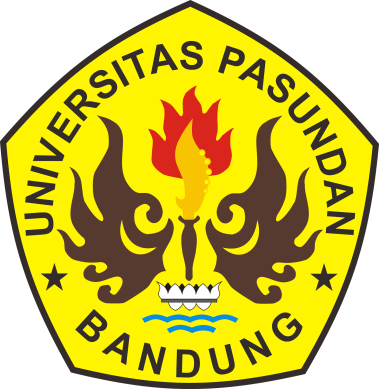 Disusun oleh:Muslikh Rachman Hasiem156020015PROGRAM STUDI FOTOGRAFI & FILMFAKULTAS ILMU SENI & SASTRAUNIVERSITAS PASUNDANBANDUNG2019